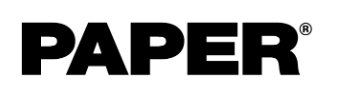 March 13, 2020https://www.papermag.com/sub-urban-freak-premiere-tiktok-2645462578.html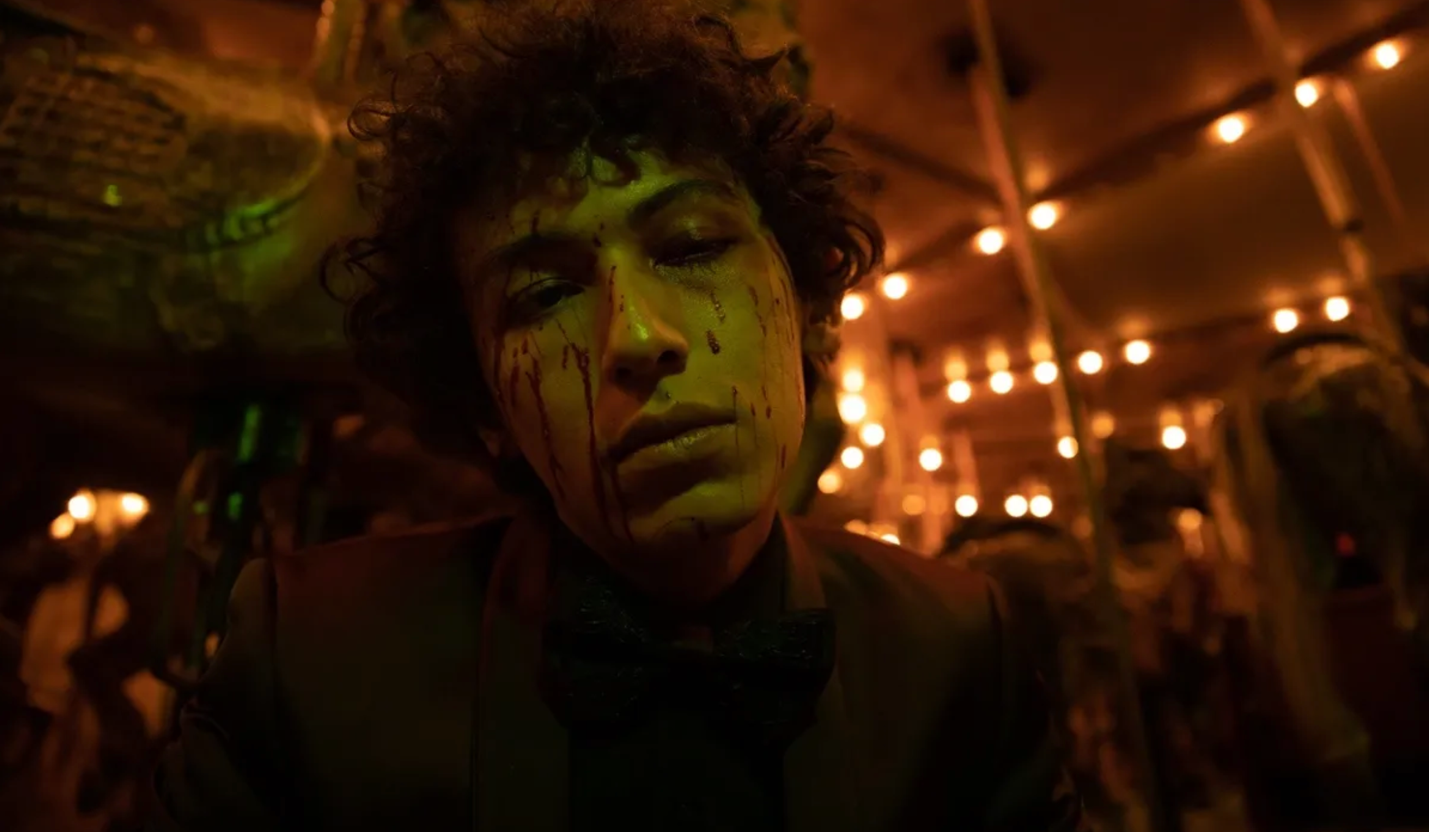 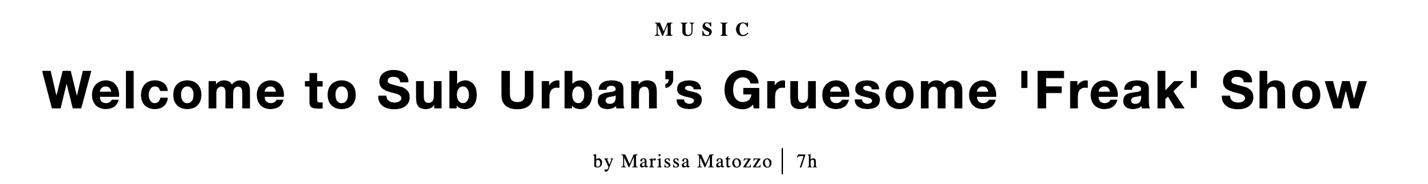 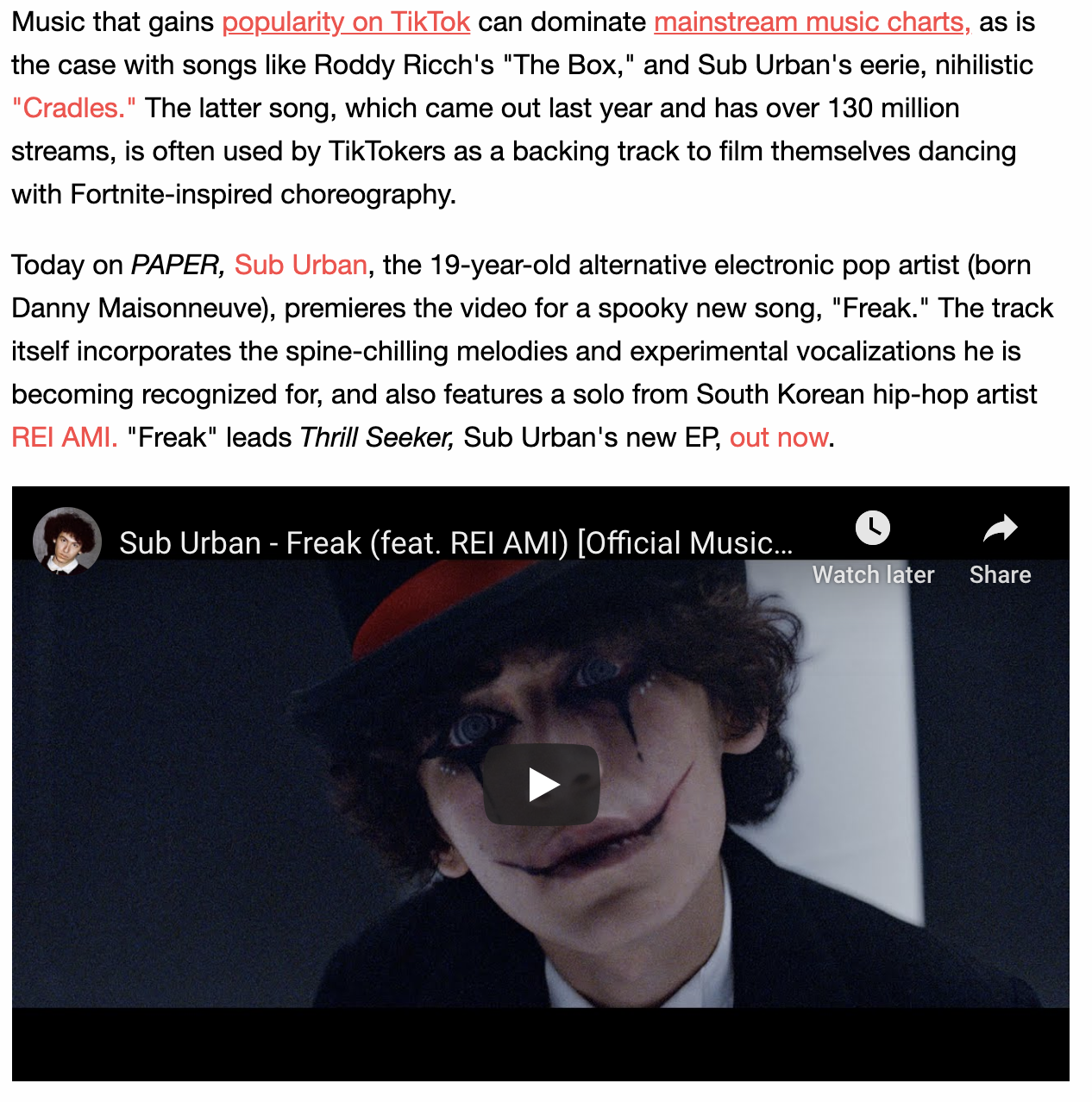 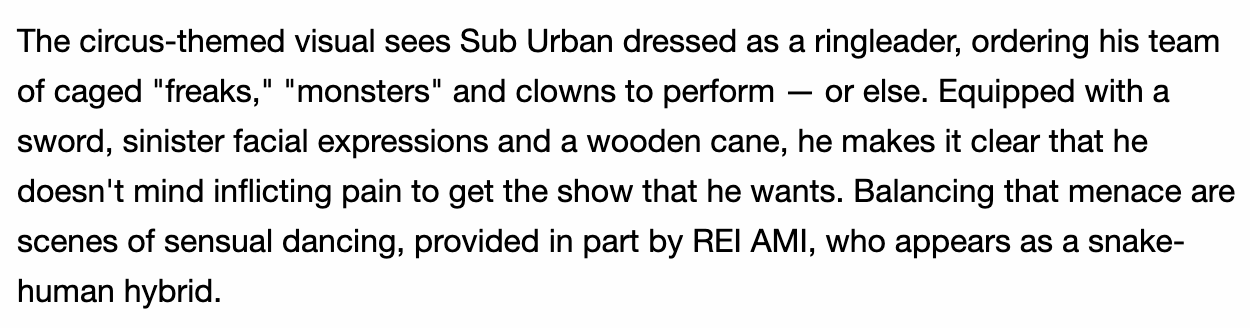 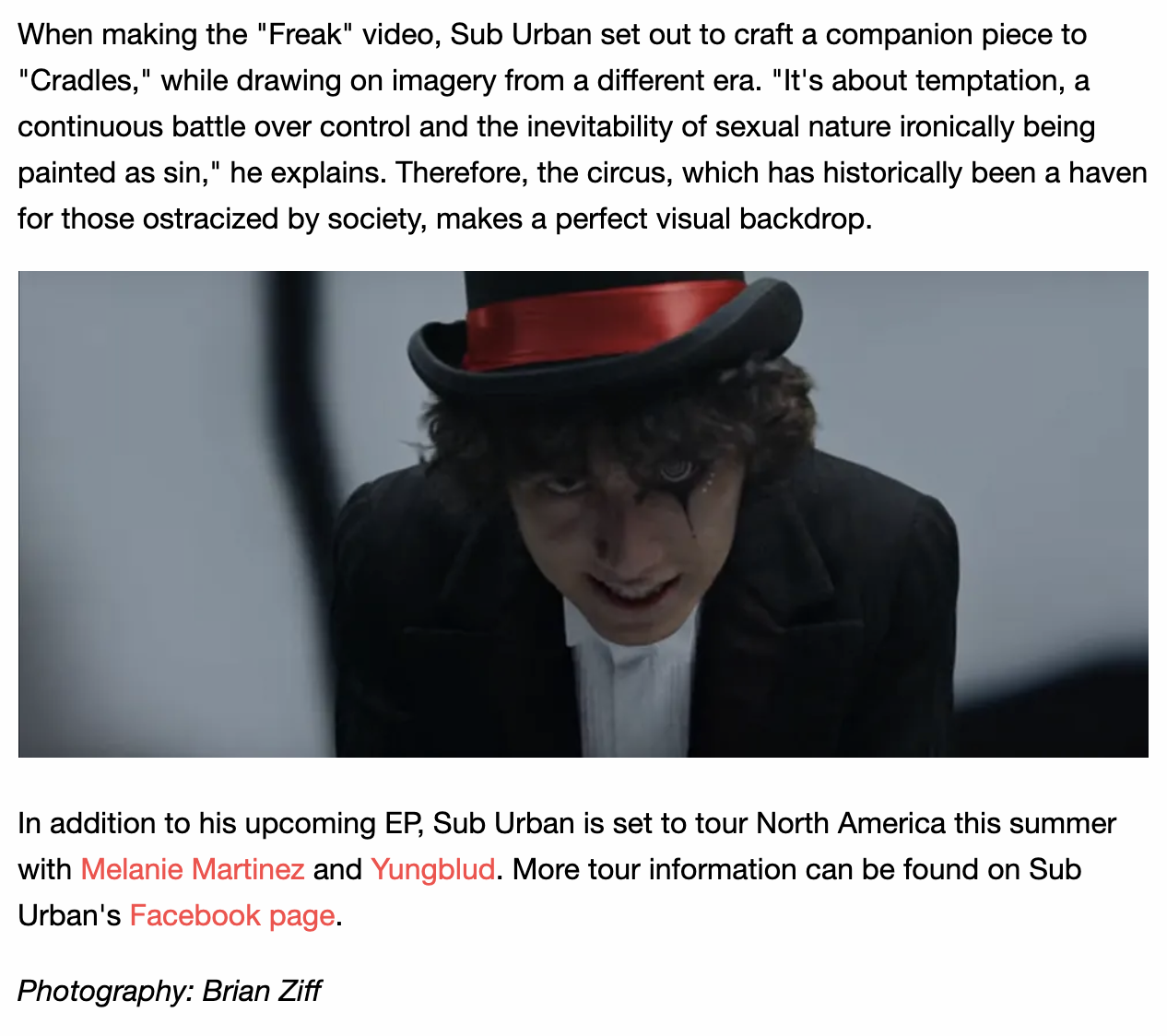 